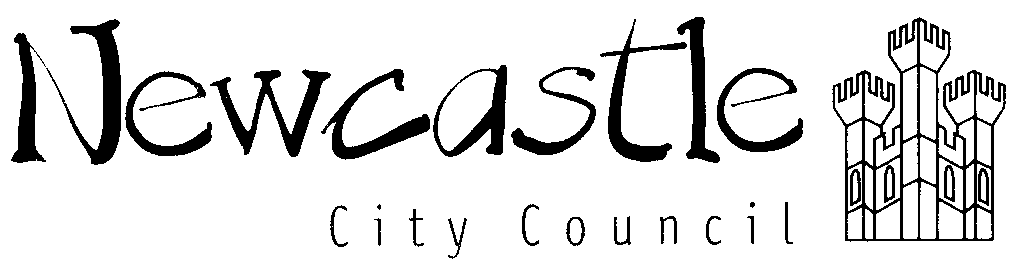 Person Specification –Teacher with TLR Responsibility Byker Primary SchoolPart A: Application StageThe following criteria (experience, skills and qualifications) will be used to short-list at the application stage:EssentialDesirablePart B: Assessment StageItems 1 - 8 of the application stage criteria and the criteria below will be further explored at the assessment stage:EssentialDesirableThe following methods of assessment may be used:Part C: Additional RequirementsThe following criteria must be judged as satisfactory when pre-employment checks are completed:1A DCSF recognised and relevant teaching qualification.2A demonstrable and proven track record of achievement in teaching across Key Stage 2. This includes experience of Year 6 end of year assessment3Experience of effective co-ordination / management / leadership of teachers in a primary setting4Experience of managing / supervising teaching and/or support staff.5A good, up to date working knowledge and understanding of teaching, learning and behaviour management strategies.6Knowledge and understanding of examination / testing requirements in KS2 and using data effectively to inform teaching.  7Good written communication skills8Evidence of appropriate, relevant and on-going professional development and training.9Other interests / expertise that would benefit learners and the school.10Ability to manage a budget.11Experience of working on or with a School Leadership Team.12Able to teach additional Key Stage(s) 13Experience of developing and delivering in service training for staff14The ability to use relational and restorative practice within school1An ability to motivate, support and monitor teaching staff to ensure that standards are raised and targets and priorities of the school are achieved.2An understanding and ability to set realistic and challenging targets and be able to assess and review learners’ progress within areas of the curriculum.3A knowledge and understanding of the school self-assessment process.4Able to communicate effectively with children, young people, staff and parents/carers.5Able to engage and motivate learners in the school environment.6Have positive values, attitudes and have high expectations for learners.7Be aware of current legislation, policies and guidance on the safeguarding of learners and the promotion of their well-being.8Able to work collaboratively as member of a team, (and as a leader of a team), and contribute to the professional development of colleagues, including the sharing of effective practice.9Able to plan, organise and prioritise and manage time effectively.10Good verbal, interpersonal and leadership skills.11Able to motivate a create an effective staff team12willingness to contribute to whole school development initiatives 11A willingness to teach across the primary age range12A willingness to contribute to extracurricular activities.13Able to use ICT knowledge and skills in the learning environment.MethodMethodInterviewYesPresentationYesLesson ObservationYesStructured discussion with pupilsYes1Enhanced Certificate of Disclosure from the Criminal Records Bureau2Additional criminal record checks if applicant has lived outside the 3List 99 and/or POCA List (residential establishments only) check4Qualified teacher Status with professional registration with the General Teaching Council for 5Two references from current and previous employers (or education establishment if applicant not in employment)6Medical clearance7A good attendance record